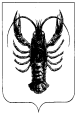 АДМИНИСТРАЦИЯ   ВЕСЬЕГОНСКОГО    МУНИЦИПАЛЬНОГО ОКРУГАТВЕРСКОЙ  ОБЛАСТИ      П О С Т А Н О В Л Е Н И Ег. Весьегонск20.05.2022                                                                                                                                  № 210 Об утверждении плана основных мероприятий по реализации в 2022-2025 годах Стратегии государственной национальной политики Российской Федерации на период до 2025 на территории Весьегонского муниципального округа Во исполнение Указа Президента Российской Федерации от 19.12.2012 N 1666 "О Стратегии государственной национальной политики Российской Федерации на период до 2025 года", распоряжения Правительства РФ от 20 декабря 2021 г. N 3718-р «Об утверждении плана мероприятий по реализации в 2022 - 2025 гг. Стратегии государственной национальной политики РФ на период до 2025 г.», п о с т а н о в л я е т:Утвердить план основных мероприятий по реализации в 2022-2025 годах Стратегии государственной национальной политики Российской Федерации на период до 2025 на территории Весьегонского муниципального округа (прилагается).2.	Обнародовать настоящее постановление  на информационных стендах Весьегонского муниципального округа и разместить на официальном сайте Администрации Весьегонского муниципального округа в информационно-телекоммуникационной сети Интернет.3.	Настоящее постановление вступает в силу после его официального обнародования.4.  Постановление Администрации Весьегонского муниципального округа от 06.11.2019 № 415 «Об утверждении плана основных мероприятий по реализации в 2019-2021 годах Стратегии государственной национальной политики Российской Федерации на период до 2025 на территории Весьегонского муниципального округа» признать утратившим силу.5. Контроль за выполнением  настоящего постановления возложить на заместителя Главы Администрации Весьегонского муниципального округа Живописцеву Е.А.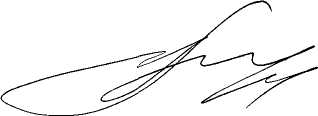 Глава Весьегонского муниципального округа                                                                                   А.В. ПашуковУтверждёнпостановлением Администрации Весьегонского муниципального округаот   20 .05.2022  № 210 План основных мероприятий по реализации в 2022-2025 годах Стратегии государственной национальной политики Российской Федерации на период до 2025 на территории Весьегонского муниципального округаНаименование мероприятияСрок исполненияОтветственные исполнителиИсточники финансированияОсновные направления государственной национальной политикиИндикаторы (количественные или качественные) для контроля исполнения мероприятияДокументы, подтверждающие исполнение мероприятияI. Обеспечение равноправия граждан и реализации их конституционных правI. Обеспечение равноправия граждан и реализации их конституционных правI. Обеспечение равноправия граждан и реализации их конституционных правI. Обеспечение равноправия граждан и реализации их конституционных правI. Обеспечение равноправия граждан и реализации их конституционных правI. Обеспечение равноправия граждан и реализации их конституционных правI. Обеспечение равноправия граждан и реализации их конституционных правI. Обеспечение равноправия граждан и реализации их конституционных прав1.Мониторинг обращений граждан о фактах нарушения принципа равенства граждан независимо от расы, национальности, языка, отношения к религии, убеждений, принадлежности к общественным объединениям, а также других обстоятельств, в том числе при приеме на работу, при замещении должностей в правоохранительных органах и в судебной системе, при формировании кадрового резерва на муниципальном  уровнеЕжегодноОтдел по организационным и общим вопросам Администрации Весьегонского МОВ рамках административных мероприятийОбеспечение реализации принципа равноправия граждан независимо от расы, национальности, языка, отношения к религии, убеждений, принадлежности к общественным объединениямНаличие (отсутствие) фактов нарушения принципа равноправия граждан Российской ФедерацииОтчет отдела администрации округа Главе Весьегонского муниципального округа2.Мониторинг освещения в средствах массовой информации фактов нарушения принципа равенства граждан независимо от расы, национальности, языка, отношения к религии, убеждений, принадлежности к общественным объединениям, а также других обстоятельств, в том числе при приеме на работу, при замещении должностей в правоохранительных органах и в судебной системе, при формировании кадрового резерва на муниципальном уровнеЕжегодноОтдел по организационным и общим вопросам Администрации Весьегонского МОВ рамках административных мероприятийОбеспечение реализации принципа равноправия граждан независимо от расы, национальности, языка, отношения к религии, убеждений, принадлежности к общественным объединениямколичество фактов, получивших освещение в средствах массовой информацииотчет на официальном сайте Администрации Весьегонского муниципального округа при наличии фактов3Анализ и распространение информации об итогах Всероссийской переписи населения 2020 года в отношении национального состава, владения языками, миграции2023 - 2025 годыОтдел по экономике и защите прав потребителей Администрации Весьегонского МОВ рамках административных мероприятийОбеспечение равенства прав и свобод человека и гражданина независимо от расы, национальности, языка, происхождения, имущественного или должностного положения, места жительства, отношения к религии, убеждений, принадлежности к общественным объединениям, а также других обстоятельств при приеме на работу, замещении должностей государственной и муниципальной службы, формировании кадрового резерва; принятие мер по недопущению дискриминации по признаку национальной принадлежности при осуществлении органами местного самоуправления своей деятельностиколичество публикаций - не менее 2 в годНаличие публикаций на официальном сайте Администрации Весьегонского муниципального округаII. Укрепление общероссийской гражданской идентичности и единства многонационального народа Российской Федерации, обеспечение межнационального мира и согласия, гармонизации межнациональных (межэтнических) отношенийII. Укрепление общероссийской гражданской идентичности и единства многонационального народа Российской Федерации, обеспечение межнационального мира и согласия, гармонизации межнациональных (межэтнических) отношенийII. Укрепление общероссийской гражданской идентичности и единства многонационального народа Российской Федерации, обеспечение межнационального мира и согласия, гармонизации межнациональных (межэтнических) отношенийII. Укрепление общероссийской гражданской идентичности и единства многонационального народа Российской Федерации, обеспечение межнационального мира и согласия, гармонизации межнациональных (межэтнических) отношенийII. Укрепление общероссийской гражданской идентичности и единства многонационального народа Российской Федерации, обеспечение межнационального мира и согласия, гармонизации межнациональных (межэтнических) отношенийII. Укрепление общероссийской гражданской идентичности и единства многонационального народа Российской Федерации, обеспечение межнационального мира и согласия, гармонизации межнациональных (межэтнических) отношенийII. Укрепление общероссийской гражданской идентичности и единства многонационального народа Российской Федерации, обеспечение межнационального мира и согласия, гармонизации межнациональных (межэтнических) отношенийII. Укрепление общероссийской гражданской идентичности и единства многонационального народа Российской Федерации, обеспечение межнационального мира и согласия, гармонизации межнациональных (межэтнических) отношений1.Содействие проведению торжественных мероприятий, приуроченных к праздничным и памятным датам в истории народов России, в том числе посвященных: Дню Победы советского народа в Великой Отечественной войне 1941 - 1945 годов Дню славянской письменности и культуры Дню России Дню народного единства2022 - 2025 годыОтдел культуры, отдел по делам молодежи и спорту Администрации Весьегонского МОВ пределах средств местного бюджета, предусмотренных в бюджетах муниципальных бюджетных организацийповышение интереса к изучению истории, культуры и языков народов Российской Федерации, значимых исторических событий, ставших основой государственных праздников и памятных дат, связанных с реализацией государственной национальной политики Российской Федерацииколичество участников каждого из мероприятий более 50 человекИнформация в СМИ, на официальном сайте Администрации Весьегонского муниципального округа в информационно-телекоммуникационной сети Интернет, на официальных сайтах учреждений2.Участие во Всероссийской просветительской акции "Большой этнографический диктант"ежегодноОтдел культуры, Отдел образования Администрации Весьегонского МОВ пределах средств местного бюджета, предусмотренных в бюджетах муниципальных бюджетных организацийсохранение и приумножение духовного, исторического и культурного наследия и потенциала многонационального народа Российской Федерации (российской нации) посредством пропаганды идей патриотизма, единства и дружбы народов, межнационального (межэтнического) согласия; предупреждение попыток фальсификации истории России; сохранение и развитие культуры межнациональных (межэтнических) отношений в Российской Федерацииколичество участников акции - не менее 15 человек ежегодноИнформация в СМИ, на официальном сайте Администрации Весьегонского муниципального округа в информационно-телекоммуникационной сети Интернет3Участие во всероссийских общественных форумах и конкурсах, нацеленных на укрепление гражданского единства, в том числе Всероссийского форума национального единства2022 - 2025 годыОтдел по делам молодежи и спорту Администрации Весьегонского МО Не требует финансированиясохранение и приумножение духовного, исторического и культурного наследия и потенциала многонационального народа Российской Федерации (российской нации) посредством пропаганды идей патриотизма, единства и дружбы народов, межнационального (межэтнического) согласия;Обеспечение участияОтчёт отдела по делам молодежи и спорту  Администрации Весьегонского МО главе округаIII. Обеспечение социально-экономических условий для эффективной реализации государственной национальной политики Российской ФедерацииIII. Обеспечение социально-экономических условий для эффективной реализации государственной национальной политики Российской ФедерацииIII. Обеспечение социально-экономических условий для эффективной реализации государственной национальной политики Российской ФедерацииIII. Обеспечение социально-экономических условий для эффективной реализации государственной национальной политики Российской ФедерацииIII. Обеспечение социально-экономических условий для эффективной реализации государственной национальной политики Российской ФедерацииIII. Обеспечение социально-экономических условий для эффективной реализации государственной национальной политики Российской ФедерацииIII. Обеспечение социально-экономических условий для эффективной реализации государственной национальной политики Российской ФедерацииIII. Обеспечение социально-экономических условий для эффективной реализации государственной национальной политики Российской Федерации1Участие во Всероссийском конкурсе "Лучшая муниципальная практика" по номинации "Укрепление межнационального мира и согласия, реализация иных мероприятий в сфере национальной политики на муниципальном уровне"2023 г.Отдел культуры, Администрации Весьегонского МОНе требует финансированияповышение эффективности системы координации деятельности государственных органов и органов местного самоуправления при реализации государственной национальной политики Российской ФедерацииПодача не менее одной заявкиОтчёт отдела культуры Администрации Весьегонского МО Главе округа2Поддержка развития народных художественных промысловежегодноОтдел культуры, Администрации Весьегонского МОВ пределах средств местного бюджета, предусмотренных в бюджетах муниципальных бюджетных организацийсодействие развитию народных промыслов и ремесел; повышение уровня адаптации традиционной хозяйственной деятельности коренных малочисленных народов Российской Федерации к современным экономическим условиям наряду с обеспечением защиты их исконной среды обитания и традиционного образа жизниОбеспечение работы салона «Русские ремёсла»Отчёт отдела культуры Администрации Весьегонского МО Главе округаIV. Содействие этнокультурному и духовному развитию народов Российской ФедерацииIV. Содействие этнокультурному и духовному развитию народов Российской ФедерацииIV. Содействие этнокультурному и духовному развитию народов Российской ФедерацииIV. Содействие этнокультурному и духовному развитию народов Российской ФедерацииIV. Содействие этнокультурному и духовному развитию народов Российской ФедерацииIV. Содействие этнокультурному и духовному развитию народов Российской ФедерацииIV. Содействие этнокультурному и духовному развитию народов Российской ФедерацииIV. Содействие этнокультурному и духовному развитию народов Российской Федерации1.Проведение фестиваля, направленного на популяризацию русской культуры, традиций и гостеприимстваежегодноОтдел культуры, Администрации Весьегонского МОВ пределах средств местного бюджета, предусмотренных в бюджетах муниципальных бюджетных организацийсохранение и приумножение духовного, исторического и культурного наследия и потенциала многонационального народа Российской Федерации (российской нации) посредством пропаганды идей патриотизма, единства и дружбы народов, межнационального (межэтнического) согласияколичество участников акции не менее 50 человекИнформация в СМИ2.Участие в международном фотоконкурсе "Русская цивилизация"ежегодноОтдел культуры, отдел по делам молодежи и спорту Администрации Весьегонского МОпопуляризация и распространение классических и современных произведений литературы и искусства народов Российской Федерации, народного художественного творчества,количество участников акции не менее 10 человекИнформация в СМИ3.Поддержка мероприятий, направленных на популяризацию народных промыслов, декоративно-прикладного творчества:- организация выставок в салоне «Русские ремёсла»ЕжегодноОтдел культуры, отдел по делам молодежи и спорту Администрации Весьегонского МОНе требует финансированияОбеспечение сохранения и приумножения культурного наследияНе менее 10 выставок ежегодноИнформация в СМИ, на официальном сайте администрации округа в информационно-телекоммуникационной сети Интернет4.Поддержка проекта "Фестиваль клюквы"ежегодноОтдел культуры, отдел по делам молодежи и спорту Администрации Весьегонского МОВ пределах средств местного бюджета, предусмотренных в бюджетах муниципальных бюджетных организацийсохранение и приумножение духовного, исторического и культурного наследия и потенциала многонационального народа РФ (российской нации) посредством пропаганды идей патриотизма, единства и дружбы народов, межнационального (межэтнического) согласияколичество участников фестиваля не менее 600 человекИнформация в СМИV. Формирование у детей и молодежи общероссийской гражданской идентичности, патриотизма, культуры межнационального общенияV. Формирование у детей и молодежи общероссийской гражданской идентичности, патриотизма, культуры межнационального общенияV. Формирование у детей и молодежи общероссийской гражданской идентичности, патриотизма, культуры межнационального общенияV. Формирование у детей и молодежи общероссийской гражданской идентичности, патриотизма, культуры межнационального общенияV. Формирование у детей и молодежи общероссийской гражданской идентичности, патриотизма, культуры межнационального общенияV. Формирование у детей и молодежи общероссийской гражданской идентичности, патриотизма, культуры межнационального общенияV. Формирование у детей и молодежи общероссийской гражданской идентичности, патриотизма, культуры межнационального общенияV. Формирование у детей и молодежи общероссийской гражданской идентичности, патриотизма, культуры межнационального общения1.Внедрение курсов по изучению культурных ценностей и традиций народов Российской Федерации в образовательные программы общеобразовательных организацийОтдел образования Администрации Весьегонского МОНе требует финансированиявключение в основные образовательные программы вопросов по изучению основ российской государственности, истории, культурных ценностей и традиций народов Российской ФедерацииВключены курсы в образовательные программыОтчёт отдела образования Администрации Весьегонского МО Главе округа2.Участие во всероссийских тематических онлайн-уроках, направленных на гражданско-патриотическое воспитание подрастающего поколения, в рамках реализации федерального проекта "Патриотическое воспитание граждан Российской Федерации"2022 - 2024 годыОтдел образования Администрации Весьегонского МОНе требует финансированияформирование гражданского самосознания, патриотизма, гражданской ответственности, чувства гордости за историю России, воспитание культуры межнационального общения, основанной на уважении чести и национального достоинства граждан, традиционных российских духовно-нравственных ценностей; поддержка общественных инициатив, направленных на патриотическое воспитание детей и молодежиПринято участиеОтчёт отдела образования Администрации Весьегонского МО главе округаVI. Сохранение и поддержка русского языка как государственного языка Российской Федерации и языков народов Российской ФедерацииVI. Сохранение и поддержка русского языка как государственного языка Российской Федерации и языков народов Российской ФедерацииVI. Сохранение и поддержка русского языка как государственного языка Российской Федерации и языков народов Российской ФедерацииVI. Сохранение и поддержка русского языка как государственного языка Российской Федерации и языков народов Российской ФедерацииVI. Сохранение и поддержка русского языка как государственного языка Российской Федерации и языков народов Российской ФедерацииVI. Сохранение и поддержка русского языка как государственного языка Российской Федерации и языков народов Российской ФедерацииVI. Сохранение и поддержка русского языка как государственного языка Российской Федерации и языков народов Российской ФедерацииVI. Сохранение и поддержка русского языка как государственного языка Российской Федерации и языков народов Российской Федерации1.Проведение мероприятий, посвященных Дню русского языкаежегодноОтдел культуры, отдел образования Администрации Весьегонского МОв пределах средств, предусмотренных в местном бюджете Сохранение и развитие русского языкаколичество проведенных мероприятий; количество участниковИнформация в СМИVII. Формирование системы социальной и культурной адаптации иностранных граждан в Российской Федерации и их интеграции в российское обществоVII. Формирование системы социальной и культурной адаптации иностранных граждан в Российской Федерации и их интеграции в российское обществоVII. Формирование системы социальной и культурной адаптации иностранных граждан в Российской Федерации и их интеграции в российское обществоVII. Формирование системы социальной и культурной адаптации иностранных граждан в Российской Федерации и их интеграции в российское обществоVII. Формирование системы социальной и культурной адаптации иностранных граждан в Российской Федерации и их интеграции в российское обществоVII. Формирование системы социальной и культурной адаптации иностранных граждан в Российской Федерации и их интеграции в российское обществоVII. Формирование системы социальной и культурной адаптации иностранных граждан в Российской Федерации и их интеграции в российское обществоVII. Формирование системы социальной и культурной адаптации иностранных граждан в Российской Федерации и их интеграции в российское общество1Проведение программных мероприятий в сфере социальной и культурной адаптации и интеграции иностранных граждан в российское обществоежегодноОтдел культуры, отдел образования Администрации Весьегонского МОв пределах средств, предусмотренных в местном бюджете недопущение социальной и территориальной изоляции иностранных граждан в Российской Федерации, устранение способствующих этому условий; разработка, внедрение и реализация органами местного самоуправления во взаимодействии с институтами гражданского общества и работодателями программ адаптации иностранных граждан в Российской Федерации и их интеграции в российское обществоколичество участников мероприятий - не менее 50 человекИнформация в СМИ2Разработка и реализация комплекса мер по социализации и психологической адаптации несовершеннолетних иностранных граждан, подлежащих обучению по образовательным программам дошкольного, начального общего, основного общего и среднего общего образования, среднего профессионального образования, 2022 - 2025 годыОтдел образования Администрации Весьегонского МО " В рамках административных мероприятийразработка, внедрение и реализация органами местного самоуправления во взаимодействии с институтами гражданского общества и работодателями программ адаптации иностранных граждан в Российской Федерации и их интеграции в российское обществоразработан и реализован комплекс мерОтчёт отдела образования Администрации Весьегонского МО главе округа3Проведение уроков знаний об основах российской государственности, истории культуры, традиций города Весьегонск и Тверской области, правил поведения среди детей иностранных гражданЕжегодноОтдел культуры, отдел образования Администрации Весьегонского МО В пределах средств, предусмотренных в бюджетах муниципальных организаций Повышение роли образовательных организаций в социальной и культурной адаптации иностранных гражданКоличество уроков, встреч - не менее 2Отчёт отдела образования Администрации Весьегонского МО главе округаVIII. Совершенствование муниципального управления в сфере государственной национальной политики Российской ФедерацииVIII. Совершенствование муниципального управления в сфере государственной национальной политики Российской ФедерацииVIII. Совершенствование муниципального управления в сфере государственной национальной политики Российской ФедерацииVIII. Совершенствование муниципального управления в сфере государственной национальной политики Российской ФедерацииVIII. Совершенствование муниципального управления в сфере государственной национальной политики Российской ФедерацииVIII. Совершенствование муниципального управления в сфере государственной национальной политики Российской ФедерацииVIII. Совершенствование муниципального управления в сфере государственной национальной политики Российской ФедерацииVIII. Совершенствование муниципального управления в сфере государственной национальной политики Российской Федерации1Участие в обучающих семинарах для муниципальных служащих органов местного самоуправления по вопросам по реализации государственной национальной политики в субъектах Российской ФедерацииЕжегодно Администрация Весьегонского МОНе требует финансированияобеспечение профессиональной переподготовки и повышения квалификации муниципальных служащих по типовым дополнительным профессиональным программам, разработанным в целях реализации государственной национальной политики Российской ФедерацииНе менее 1Сертификат о повышении квалификации2.Осуществление мониторинга и анализа состояния межнациональных и межконфессиональных отношений в Весьегонском МОежегодноМежмуниципальный отдел МВД России "Краснохолмский" (по согласованию) при участии Администрации Весьегонского МОВ рамках административных мероприятийСовершенствование информационной системы мониторинга в сфере межнациональных и межконфессиональных отношений и раннего предупреждения конфликтных ситуацийпроведен мониторингОтчеты руководителей организаций3.Мониторинг деятельности общественных объединений, религиозных и иных некоммерческих организаций, обмен информацией о выявлении фактов проявлений экстремизма на национальной и религиозной почве со стороны указанных объединений, в том числе возможных попыток распространения экстремистской идеологии и литературыежегодноАдминистрация Весьегонского муниципального округа, Благочинный весьегонского муниципального округа (по согласованию)Не требует финансирования совершенствование взаимодействия органов местного самоуправления с институтами гражданского общества в целях укрепления гражданского единства многонационального народа Российской Федерации (российской нации), сохранения межнационального мира и согласияпроведен мониторингЕжегодный отчет главы Весьегонского муниципального округаIX. Совершенствование взаимодействия органов местного самоуправления с институтами гражданского общества при реализации государственной национальной политики Российской ФедерацииIX. Совершенствование взаимодействия органов местного самоуправления с институтами гражданского общества при реализации государственной национальной политики Российской ФедерацииIX. Совершенствование взаимодействия органов местного самоуправления с институтами гражданского общества при реализации государственной национальной политики Российской ФедерацииIX. Совершенствование взаимодействия органов местного самоуправления с институтами гражданского общества при реализации государственной национальной политики Российской ФедерацииIX. Совершенствование взаимодействия органов местного самоуправления с институтами гражданского общества при реализации государственной национальной политики Российской ФедерацииIX. Совершенствование взаимодействия органов местного самоуправления с институтами гражданского общества при реализации государственной национальной политики Российской ФедерацииIX. Совершенствование взаимодействия органов местного самоуправления с институтами гражданского общества при реализации государственной национальной политики Российской ФедерацииIX. Совершенствование взаимодействия органов местного самоуправления с институтами гражданского общества при реализации государственной национальной политики Российской Федерации1.Привлечение к работе в общественных советах, иных экспертно-консультативных органах при муниципальных органах исполнительной власти представителей этнокультурных общественных объединений и религиозных организаций2022-2025 годыАдминистрация Весьегонского муниципального округа при участии Общественного совета Весьегонского муниципального округа (по согласованию)Не требует финансированияучастие общественных советов и иных консультативных органов, созданных при органах местного самоуправления, в деятельности по укреплению общероссийской гражданской идентичности, гармонизации межнациональных (межэтнических) и межрелигиозных отношений, обеспечению социальной и культурной адаптации иностранных граждан в Российской Федерации и их интеграции в российское обществоколичество представителей национальных общественных объединений и религиозных организаций, включенных в состав общественных советов, иных экспертно-консультативных органовДоклад на Консультативном совете по вопросам межнациональных и межконфессиональных отношенийX. Информационное обеспечение реализации государственной национальной политики Российской ФедерацииX. Информационное обеспечение реализации государственной национальной политики Российской ФедерацииX. Информационное обеспечение реализации государственной национальной политики Российской ФедерацииX. Информационное обеспечение реализации государственной национальной политики Российской ФедерацииX. Информационное обеспечение реализации государственной национальной политики Российской ФедерацииX. Информационное обеспечение реализации государственной национальной политики Российской ФедерацииX. Информационное обеспечение реализации государственной национальной политики Российской ФедерацииX. Информационное обеспечение реализации государственной национальной политики Российской Федерации1.Информационные мероприятия, направленные на укрепление общегражданской идентичности и межнационального (межэтнического), межконфессионального и межкультурного взаимодействия, в том числе, проведение круглых столов, лекций с использованием современных средств коммуникацийежегодноОтдел культуры, отдел образования администрации, редакция газеты «Весьегонская жизнь»Не требует финансированияпривлечение средств массовой информации к выполнению целей и задач Стратегии государственной национальной политики Российской Федерацииналичие мероприятийИнформация в СМИ2.Оказание содействия редакции газеты «Весьегонская жизнь» в освещении вопросов и мероприятий в сфере государственной национальной политики 2022-2025 годыредакция газеты «Весьегонская жизнь», Администрация Весьегонского муниципального округа В рамках муниципальной программы информационного обеспечения населенияпривлечение средств массовой информации к выполнению целей и задач Стратегии государственной национальной политики Российской Федерации количество публикаций - ежегодно не менее 4Информация в СМИ3Мониторинг публикаций в средствах массовой информации и сети "Интернет", посвященных вопросам межнациональных отношений, сохранения и защиты самобытности, культуры, языков и традиций народов Российской Федерации, социальной и культурной адаптации и интеграции мигрантов, профилактики национального и религиозного экстремизмаежегодноАдминистрация Весьегонского муниципального округаНе требует финансированияпривлечение средств массовой информации, освещающих вопросы реализации государственной национальной политики Российской Федерации, к выполнению целей и задач Стратегии государственной национальной политики Российской Федерации на период до 2025 года, а также принятие мер по стимулированию создания ими проектов в этой областипроведен мониторингДоклад на Консультативном совете по вопросам межнациональных и межконфессиональных отношенийXI. Использование возможностей и механизмов международного сотрудничества при реализации государственной национальной политики Российской ФедерацииXI. Использование возможностей и механизмов международного сотрудничества при реализации государственной национальной политики Российской ФедерацииXI. Использование возможностей и механизмов международного сотрудничества при реализации государственной национальной политики Российской ФедерацииXI. Использование возможностей и механизмов международного сотрудничества при реализации государственной национальной политики Российской ФедерацииXI. Использование возможностей и механизмов международного сотрудничества при реализации государственной национальной политики Российской ФедерацииXI. Использование возможностей и механизмов международного сотрудничества при реализации государственной национальной политики Российской ФедерацииXI. Использование возможностей и механизмов международного сотрудничества при реализации государственной национальной политики Российской ФедерацииXI. Использование возможностей и механизмов международного сотрудничества при реализации государственной национальной политики Российской Федерации1.Оказание содействия участию земляков, проживающих за границей, в мероприятиях, проводимых на территории Весьегонского муниципального округа (День земляка)ежегодноСекретарь местного отделения Ассоциации Тверских Землячествсодействие формированию положительного образа Российской Федерации за рубежомучастие земляков, проживающих за границей, в Дне землякаИнформация в СМИ